*Total Funding : £327.631  * 593 children on roll     *209 KS1 and KS2  + 17  Early Years children attracting PP Funding = 226   *Total Funding : £327.631  * 593 children on roll     *209 KS1 and KS2  + 17  Early Years children attracting PP Funding = 226   *Total Funding : £327.631  * 593 children on roll     *209 KS1 and KS2  + 17  Early Years children attracting PP Funding = 226   *Total Funding : £327.631  * 593 children on roll     *209 KS1 and KS2  + 17  Early Years children attracting PP Funding = 226   *Total Funding : £327.631  * 593 children on roll     *209 KS1 and KS2  + 17  Early Years children attracting PP Funding = 226   *Total Funding : £327.631  * 593 children on roll     *209 KS1 and KS2  + 17  Early Years children attracting PP Funding = 226   Use of Funding –Additional NotesAdditional NotesAverage ImpactUsing Evidence from EEF Teaching & Learning ToolkitAverage ImpactUsing Evidence from EEF Teaching & Learning ToolkitCostSpecialist TeachersECAR – Reading Recovery for three Year One children. Support in Year TwoFour mornings a weekYear 2 Group x 3 GroupsYear 6 Groups.Four mornings a weekYear 2 Group x 3 GroupsYear 6 Groups.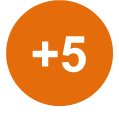 £37,352Rapid Teachers Key Stage Two – Small groups of children targeted to reach or exceed the expected standard. Research for the Education Endowment  Foundation show that small groups can have a big impact on learning and progression. Experienced Teachers delivering bespoke lessons and targeting learning to ensure all children, including PP children reach expected standard. Teachers will be delivering; Fresh Start Phonic; Nessy Reading Program, Singapore Maths and extra Reading comprehension sessions. These teachers are also responsible for the 1:1 readers. The children will be carefully monitored to ensure progression. Experienced Teachers delivering bespoke lessons and targeting learning to ensure all children, including PP children reach expected standard. Teachers will be delivering; Fresh Start Phonic; Nessy Reading Program, Singapore Maths and extra Reading comprehension sessions. These teachers are also responsible for the 1:1 readers. The children will be carefully monitored to ensure progression. 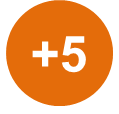 £186,335SPLUD TeacherSpeech, Language & Understanding Difficulty TeacherOne day a week. Teacher targeting and tracking progress of children who need extra support with cognitive understanding and language support. Speech, Language & Understanding Difficulty TeacherOne day a week. Teacher targeting and tracking progress of children who need extra support with cognitive understanding and language support. £11,890Mathematics Booster Teacher To enable children to meet the expected standard who have been identified as needing more support last year in Year Five. To enable children to meet the expected standard who have been identified as needing more support last year in Year Five. 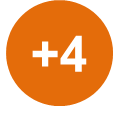 £15,472Total Specialist TeachersTotal Specialist TeachersTotal Specialist TeachersCurriculum/ Teaching Curriculum/ Teaching Curriculum/ Teaching Curriculum/ Teaching Curriculum/ Teaching Curriculum/ Teaching Salford Library Reading Scheme All Year Groups to support Reading Comprehension. To support the introduction of shared reading in school. All children to have their own copy of texts read during Whole Class Shared Read. Boxes of Topic to support and enrich the curriculum. To enable us to continue our success at the end of Ks2 with our disadvantaged out performing the others. £2,495£2,495Developing our Reading Comprehension Scheme. (Adding to our Cracking Comprehension)Purchase Nelson comprehension scheme. Uses a clear layout with colour-coded questions covering literal comprehension, vocabulary, and higher-order skills such as as inference and deduction. Just below national at Expected and Greater depth at the end of KS2. With a -8% gap at GD between disadvantaged and national other 2017. £5000£50001:1 Tuition- For disadvantaged children needing extra support in the core areas. The school to provide 1:1 tuition to provide support academically in core areas. (4/5)£5000£50001:1 Readers- Whole SchoolPP children and Non PP children identified through Salford reading Test to be below age related expectations. These children are read with every day to increase their progress in Reading. The class teacher reads 1:1 with each child selected each day. This is tracked every term to monitor impact. 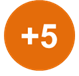 £350(SRT resources)£350(SRT resources)Total for Curriculum/ TeachingTotal for Curriculum/ TeachingExtra Curricular, Enrichment & NurtureExtra Curricular, Enrichment & NurtureExtra Curricular, Enrichment & NurtureExtra Curricular, Enrichment & NurtureExtra Curricular, Enrichment & NurtureExtra Curricular, Enrichment & NurtureSubsidising Trips – all Year GroupsThis money enables us to help children have a rich and varied learning experience at Crossacres Primary Academy. We believe giving children first hand experiences is crucial to their learning. (See our Website for trips!) This also included funding Year Three and Six on their residential trips. £13,000£13,000Music Specialist SupportMusic Specialist to work in Key Stage Two supporting children with Brass and Wind Instruments. £3,315£3,315Speech & Language SpecialistCentral Manchester University NHS Foundation Trust. Early intervention of children in the Foundation Stage. Bespoke targets for each child that has been identified as needing extra support.  £8,755£8,755Attendance OfficerWorking with all children to improve attendance. PP children identified. The Attendance Officer works closely with parents and families to improve attendance. Last year there was a gap between PP and Non PP attendance, we aim to close this. £29,652£29,652Art/ Drama/ Speech & Language EnrichmentDrama specialist working with Year 6 on our Drama production. 4,0004,000Nurture Group- Pony Club/ Behavioural Incentive & Social/ Emotional Group.Children selected on a needs basis via SDQ’s, to take part in caring for a Shetland Pony. Children have the chance to ride the pony and groom them. We compare SDQ’s and the decrease in Negative behaviours and increase in positive behaviours to measure impact. £7,000£7,000Forest School- Staff training and ResourcesForest School is an inspirational process, which offers ALL learners regular opportunities to achieve and develop confidence and self-esteem through hands-on learning experiences in a woodland or natural environment with trees.£5000£5000Art Therapist- 3 full daysA qualified Art Therapist working with our KS1 children.£5000£5000Lego Therapy/ Social and communication groupsChildren with specific needs targeted by qualified leaders to improve social and communication skills. £4,700£4,700Play TherapyChildren identified via SDQ’s targeted for Play therapy.£5,000£5,000Safe Guarding and Pastoral CareEmployment of additional safeguarding lead to help children and staff. Training provided by outside agency- KD Safeguarding every ½ term. Extra hours for Safeguarding SENCO lead. £30,000£30,000Outdoor SpeakersAt the request of the children, they wanted music outside to enjoy lunchtimes more. All children questioned said music made them feel happier. £4,500£4,500Total for Curriculum/ EnrichmentTotal for Curriculum/ EnrichmentResources and LearningResources and LearningResources and LearningResources and LearningResources and LearningResources and LearningParental InvolvementHome  School Learning PacksAll children from Nursery to Year Six to be provided with a home learning pack to support learning at home. The packs will include resources and information that help parents/carers to help their children learn at home. These include 100 number squares, pens, pencils, paper, alphabet cards, Phonic resources and much more!£4,000£4,000‘Nessy’ Scheme to Target GPS attainment. Online Spelling program that is beneficial for all children, especially children with Dyslexic tendencies. 600(£8 per student)600(£8 per student)Buddy Scheme – Peer Mentoring for Ks1 and Year Three playground. Children from KS2 supporting on the Ks1 playground with structured play to benefit the Ks2 and Ks1 children. Also suggested by school council representatives to improve the playground. £1,250.£1,250.Parenting Classes- Fit- tastic in Foundation StageFit-tastic- Involving parents and children, providing resources to support outdoor play.  We facilitate different parent classes to help our parents support their children’s learning at home. Our Assistant Head teacher organises these. £2,000£2,000Resources & LearningResources & LearningFinal TotalFinal Total378.821378.821Final TotalFinal TotalFinal TotalFinal TotalTotal received for 2017-2018Total received for 2017-2018£327.631Overspend -£51.19£327.631Overspend -£51.19